ПРОВЕРКА В  ОТНОШЕНИИ  ООО «ГРСУ по обслуживанию жилфонда»В Госжилинспекцию поступило обращение от жителей, проживающих по адресу: г. Грязи, ул. 40 лет Октября, д. 17 по вопросу вентиляции. 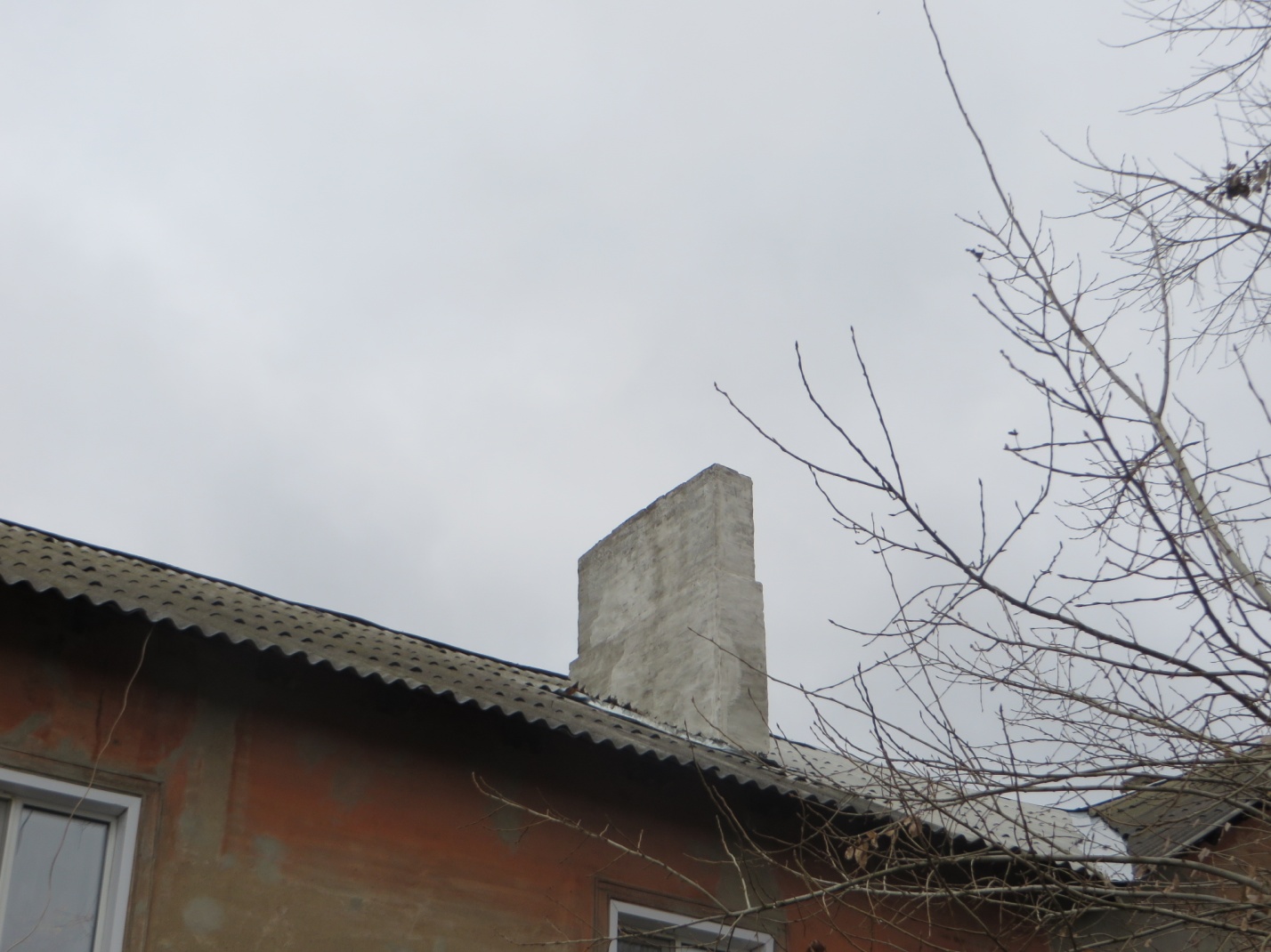 Во время проведения проверки управляющей организацией были  произведены работы по ремонту оголовка вентканала.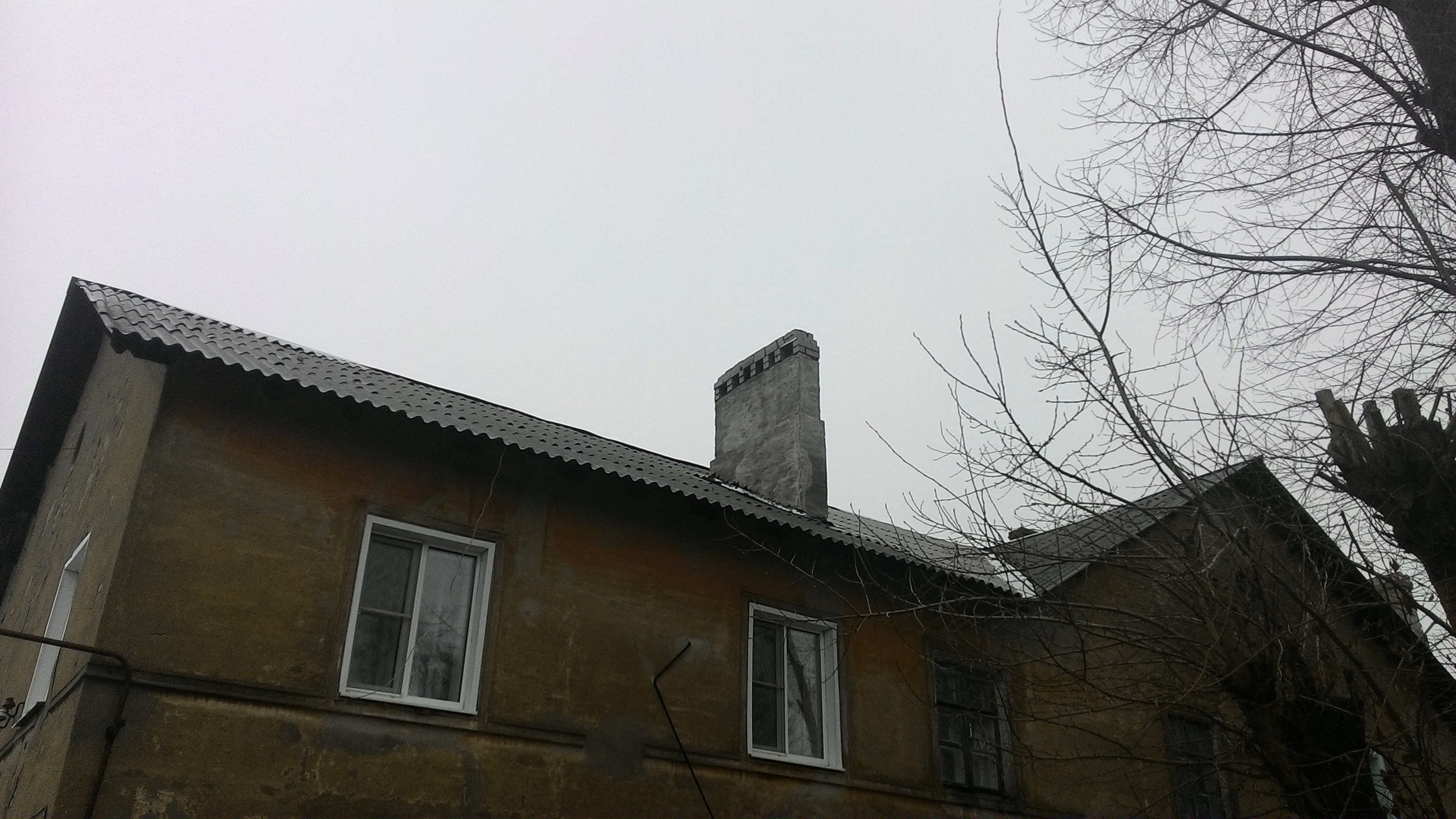 